September 2022 Dear Parents/CarersInstrumental Tuition at Chosen Hill – (Singing / Drums / Keyboard-Piano / Guitar / Bass Guitar)Your son/daughter/child has expressed an interest in starting instrumental/voice lessons at school.Students are timetabled for 30 lessons over the course of the year. Timetables will be posted weekly on the Music Department noticeboard – it is the responsibility of the student to attend lessons and to inform subject teachers of this.  If a teacher is absent for a timetabled lesson, the lesson will, of course, be made up.The cost of instrumental lessons is as follows:Instrumental teachers invoice parents directly for the cost of lessons. Invoices will be issued by individual teachers on a termly basis BEFORE the start of each term. A full 10 weeks’ term notice is needed to end instrumental lessons. Any questions regarding payment must be made directly with the teacher who will provide parents with a means of contact (usually email). Any emails sent to the school music department will be forwarded to the appropriate teacher.Mr Lewis is a full time teacher of music, however, brass lessons can be arranged on a Private basis (out of school hours).Students receiving instrumental lessons will have opportunities to take part in a number of school instrumental activities such as House Music and possibly playing in an orchestra or for a school production!If your son/daughter is interested in receiving instrumental lessons, please fill out the form attached and return to Mr Aston, in the Performing Arts Department or email me with the relevant information. I will then pass on your details to the instrumental teacher who will make direct contact with you. I will be pleased to answer any questions about instrumental tuition that you may have and can be contacted at school by email.Instruments are available to hire from the county. Details are available on the Gloucestershire Music website www.gloucestershiremusic.co.uk. Follow the link to hire/buy an instrument.Yours sincerely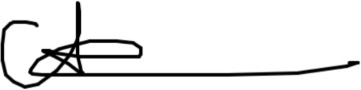 Mr G R AstonHead of Performing Arts ga@chosen-hill.gloucs.sch.ukPlease complete and return to Chosen Hill School ReceptionMy son/daughter/child (name) 		in Learning Mentor Group: 		Would like to receive tuition in (please circle or highlight): Singing / Guitar / Bass Guitar / Drums / Keyboard-PianoHe is/she is/they are, a beginnerORHe has/she has/they have been having lessons for	years and are approximately Grade	standard (if known) Please indicate your preference for individual/group tuition below:Please be aware that a full 10 weeks’ term notice is needed to end instrumental lessonsI understand that you will pass on my email address to the relevant instrumental teacher who will make direct contact with me.Signed:	Email:  	Contact Tel. No.  	Termly cost (10 lessons)Annual cost (30 lessons)30 minute individual lesson£160.00£480.0020 minute individual lesson£107.00£320.00Please tick box below toindicate preferenceTermly cost(10 lessons)Annual cost(30 lessons)30-minute individual lesson£160.00£480.0020-minute individual lesson£107.00£320.00